Львівська міська рада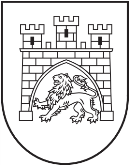 Департамент гуманітарної політикиУправління освітиВідділ освіти Сихівського та Личаківського районів                    Середня загальноосвітня школа № 42  м.Львова                                                         Н  А  К  А  З30.12.2022 р.                                               м.Львів				   № 301-оПро  підсумки  роботи  з  охорони  життяі  здоров’я   учасників навчально-виховногопроцесу у І семестрі 2022-2023 н.р.	 Проблема захисту дитини від небезпеки у різних умовах її перебування – одне з основних завдань сьогодення. Школа цілеспрямовано і послідовно проводить роботу щодо збереження здоров’я та  життя  учнів, формування у них навичок безпечної поведінки в школі, на вулиці, у побуті. Щодо попередження дитячого травматизму у школі  проводиться профілактична робота	У комплексі профілактичних заходів предмет «Основи здоров’я» розглядається як складова загальної роботи щодо збереження життя і здоров’я учнів. Такий підхід дає позитивні результати.  	У плані роботи школи є напрямок «Формування здорового способу життя».  Метою його є забезпечення повноцінного розвитку дітей, охорони та зміцнення їхнього здоров’я, формування фізичних здібностей особистості, гармонії тіла і душі; виховання потреби у регулярних заняттях фізичною культурою і дотриманні режиму дня; у прагненні до оволодіння санітарно-гігієнічними знаннями і навичками, утвердження здорового способу життя, формування вміння правильно поводитись у критичних життєвих ситуаціях і надавати  необхідну допомогу собі та оточуючим; використання історичного національного досвіду здорового способу життя; формування  рис лицарства і мужності, самовдосконалення тіла і духу. Велику просвітницьку роботу проводить загін ЮІР.	У школі багато уваги звертається на виховання учнів та попередження пожеж від дитячих пустощів з вогнем. Зокрема, проводились конкурси на кращі дитячі малюнки на протипожежну тематику.	Класні керівники у І семестрі 2022-2023н.р. провели  такі години спілкування щодо охорони здоров’я та безпеки життєдіяльності учнів : «Правила поведінки під час організації екскурсій» «Правила поведінки в надзвичайних ситуаціях». «Шкідливий вплив інтернету  та  мобільного зв’язку на здоров’я школяра». «Дотримання правила безпеки  на  осінніх  канікулах»  «Здорове харчування – запорука здоров’я». «Безпека учнів в умовах воєнного стану». «Техніка безпеки: правила поведінки на зимових канікулах; дотримання правил дорожнього руху; правила поведінки  на водоймах, під час катаннях на лижах, санках, при виявленні вибухо-небезпечних предметів, при користування електро- та газоприладами, правила поведінки із незнайомими людьми, алгоритм дій в разі виникнення надзвичайних ситуацій хімічного, біологічного, радіаційного характеру.1 грудня – Всесвітній день боротьби зі СНІДом.У школі працює комісія з розслідування  нещасних випадків невиробничого характеру.  Здійснюється  постійний аналіз травм. За результатами аналізу стану травматизму у І семестрі 2022-2023 н.р. кількість травмованих учнів у побуті залишається  на  рівні  І семестру 2021-2022 н.р.( три випадки) За І семестр 2022-2023 н.р. сталося 3 випадки невиробничого характеру: 1  випадок – учень 1-4 класів і 2 випадки - учні 5-11 класів. Усі три випадки – падіння учнів.    Випадків невиробничого травматизму серед дорослих – не зареєстровано. В І семестрі стався 1 випадок   виробничого дитячого травматизму:  Лозинський Ю.Б., учень 7-В класу 28.10.2022р. під час гри у футбол отримав травму руки. Випадків дорослого виробничого травматизму не було.            Враховуючи аналіз зазначеного питання,				Н  А  К  А  З  У  Ю  :1. Усім працівникам школи :1.1. Суворо дотримуватись вимог Законів України «Про охорону праці», «Про дорожній рух», «Про пожежну безпеку», Положення про організацію роботи з охорони праці учасників навчально-виховного процесу в установах і закладах освіти, підвищити контроль за дотриманням правил техніки безпеки і безпечної поведінки учнів.1.2.  Постійно проводити роз’яснювальну роботу, бесіди, заходи з учнями,  їх батьками з профілактики захворюваності та дитячого травматизму.2. Заступнику директора з навчально-виховної роботи Романишин І.Б. вивчити причини дитячого травматизму під час навчально-виховного   процесу та в побуті, стан охорони праці, обговорити дане питання на  педраді.3. Заступнику директора з виховної роботи  Курчиян М.В.:  3.1.  Посилити контроль за проведенням протягом навчального року та    напередодні канікул інструктажів з безпеки життєдіяльності.3.2. Вихід дітей на екскурсію, спортивні змагання здійснювати у  відповідності  до вимог чинного законодавства.3.3.	Проводити роботу  щодо  інформування батьків  про стан травматизму та  заходи щодо його попередження.4. Класним керівникам :4.1.	Посилити роботу з профілактики дитячого травматизму.4.2.	Забезпечити  неухильне  виконання  заходів,  розроблених    комісіями  з  розслідування  нещасних  випадків.4.3.	Вчасно подавати інформацію  про випадки травматизму учнів в комісію.4.4.	Регулярно  відображати  у  класних  журналах  роботу  з охорони життя  і  здоров’я  учнів.4.5.  Продовжувати співпрацю з батьками щодо профілактики дорожньо-транспортного травматизму серед дітей, обговорити дану проблему на  батьківських зборах.  5. Педагогу – організатору  Тимців Н.В.  постійно  поновлювати  куток   з  техніки    безпеки  для  практичного засвоєння учнями правил поведінки.6. Контроль  за  виконанням   наказу  залишаю  за   собою.                Директор школи				Микола КОРОЛЬ